ИНСТРУКЦИЯо порядке проведения в 2023 году конкурса эскизных проектов призовМинского международного кинофестиваля “Лістапад”1. Настоящая Инструкция определяет порядок проведения конкурса эскизных проектов приза Министра культуры Республики Беларусь для молодых кинематографистов “Надзея”, приза конкурсных просмотров Минского международного кинофестиваля “Лістапад”  (далее – Конкурс).2. Конкурс проводится в 2024 году с целью определения лучших эскизных проектов призов (далее – эскизов).3. Организаторами Конкурса являются Министерство культуры и РУП “Национальная киностудия “Беларусьфильм”.4. Проводимый Конкурс является открытым, дистанционным.5. Информация о проведении Конкурса, соответствующая требованиям пункта 4 статьи 927 Гражданского кодекса Республики Беларусь, размещается организатором Конкурса в глобальной компьютерной сети Интернет на официальном сайте Министерства культуры, в средствах массовой информации.6. В Конкурсе могут принять участие граждане Республики Беларусь, иностранные граждане и лица без гражданства, постоянно проживающие на территории Республики Беларусь, являющиеся авторами (коллективами авторов) эскизов, выполненных в соответствии с требованиями, предусмотренными настоящей Инструкцией (далее – участник Конкурса). 7. Приз Министра культуры Республики Беларусь для молодых кинематографистов “Надзея” представляет собой статуэтку из металла (высотой до 700 мм) на основании из металла или дерева, в художественной форме отражающей идею приза.На лицевой стороне приза размещается надпись с названием приза и годом его присуждения, а также наименование Минского международного кинофестиваля “Лістапад” (далее – кинофестиваль).8. Приз конкурсных просмотров кинофестиваля представляет собой статуэтку из металла (высотой до 200 мм) на основании из металла либо дерева. На лицевой стороне размещается эмблема кинофестиваля, представляющая собой поток света, льющегося из кинопроектора, на фоне которого размещено изображение кленового листа и слова: “Мінскі міжнародны кінафестываль”, под потоком света – слово “Лістапад”, а также название номинации, за победу в которой присужден приз, на русском и английском языках и год проведения кинофестиваля (приложение 1).9. Для участия в Конкурсе необходимо представить в Министерство культуры конкурсные материалы:заявку на участие в Конкурсе по форме согласно приложению 2;эскиз приза в материале, а также его изображение в электронном виде;краткую пояснительную записку в свободной форме с описанием представленной конкурсной работы. 10. Расходы, связанные с подготовкой к участию и участием 
в Конкурсе, участники Конкурса несут самостоятельно.11. Конкурсные материалы, предусмотренные пунктом 9 настоящей Инструкции, не позднее 15 марта 2024 г. представляются 
в Министерство культуры по адресу: 220004, г.Минск, просп.Победителей, 11, e-mail: ministerstvo@kultura.by с пометкой “Конкурс эскизных проектов приза конкурсных просмотров Минского международного кинофестиваля “Лістапад”.12. Конкурсная работа должна соответствовать законодательству Республики Беларусь, включая законодательство об интеллектуальной собственности. 13. Конкурсная работа не должна нарушать авторские права третьих лиц.14. Достоверность представленных в заявке на участие в Конкурсе сведений, качество и правильность оформления представленных конкурсных материалов обеспечивает участник Конкурса.15. Отправка конкурсных материалов на Конкурс является подтверждением, что участник Конкурса ознакомлен с настоящей Инструкцией и согласен с порядком и условиями проведения Конкурса.16. Участник Конкурса, направляя конкурсные материалы на Конкурс, подтверждает свое согласие на заключение в последующем договора уступки исключительного права на его произведение в пользу Министерства культуры в полном объеме. 17. Конкурсные материалы, представленные с нарушением требований, установленных пунктами 6, 9 и 11 настоящей Инструкции, 
к участию в Конкурсе не допускаются.18. В процессе проведения Конкурса участник Конкурса может доработать представленную конкурсную работу с учетом рекомендаций жюри.19. Победители Конкурса передают организатору Конкурса конкурсную работу в течение пяти рабочих дней с момента объявления результатов Конкурса.20. Конкурсные работы, представленные на Конкурс, 
не рецензируются и не возвращаются.21. При необходимости конкурсные работы, на которые уступлены права организатору Конкурса, после подведения итогов Конкурса могут быть технически доработаны авторами (коллективом авторов) или соответствующими специалистами, определенными организатором Конкурса, по усмотрению организатора Конкурса.22. В целях использования эскизов Министерство культуры заключает с победителями Конкурса договор о передаче на безвозмездной основе имущественного права, на основании которого становится обладателем исключительного права на использование данных конкурсных работ.Конкурсные работы победителей Конкурса могут быть использованы при изготовлении призов кинофестиваля, а также путем размещения их изображений в средствах массовой информации, на объектах наружной рекламы, в глобальной компьютерной сети Интернет на официальных сайтах государственных органов и организаций, иных Интернет-ресурсах.23. Для подведения итогов конкурса создается жюри Конкурса, которое возглавляет председатель жюри. Состав утверждается приказом Министерства культуры.Заседание жюри считается правомочным, если на нем присутствует более половины членов жюри. Решение жюри оформляется протоколом, который подписывают председатель и секретарь жюри. 24. Оценка представленных эскизов призов и выбор победителя Конкурса осуществляются до 25 марта 2024 г. открытым голосованием простым большинством голосов по следующим критериям:соответствие тематике конкурса и требованиям, изложенным в пунктах 7,8 Инструкции;креативность, оригинальность, новизна идеи;общее эмоциональное впечатление.При равенстве голосов и в иных спорных случаях принятым считается решение, за которое проголосовало лицо, председательствующее на заседании.25. Победителям конкурса выплачивается денежная премия в размере по 20 базовых величин за разработку эскизного проекта приза Министра культуры Республики Беларусь для молодых кинематографистов “Надзея” и за разработку эскизного проекта приза конкурсных просмотров кинофестиваля. В случае победы коллектива авторов выплачивается одна премия на коллектив авторов.26. Информация об итогах Конкурса размещается в течение недели после принятия решения жюри на официальном сайте Министерства культуры.ПРИЛОЖЕНИЕ 1к Инструкции о порядке проведения в 2023 году конкурса эскизных проектов призов Минского международного кинофестиваля “Лістапад”(приказ от_                   №                     )Эмблема Минского международного кинофестиваля “Лістапад”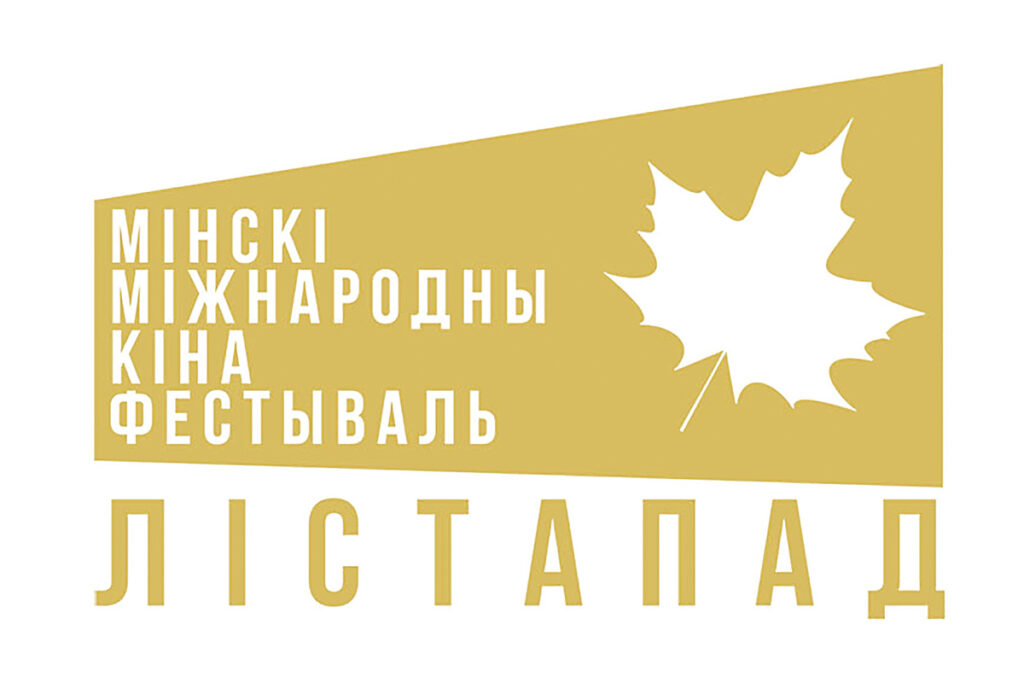 ПРИЛОЖЕНИЕ 2к Инструкции о порядке проведения в 2023 году конкурса эскизных проектов призов Минского международного кинофестиваля “Лістапад”(приказ от_                   №                     )ФормаЗАЯВКАна участие в конкурсе 1. Фамилия, собственное имя, отчество (если таковое имеется) автора (ов) конкурсной работы ________________________________________________________________________________________________________________________________2. Дата рождения ___________________________________________________3. Адрес проживания ________________________________________________4. Место работы, учебы________________________________________________________________________________________________________________5. Телефон (+ код города, номер), e-mail _______________________________6. Наименование конкурсной работы (если таковое имеется), краткая аннотация к ней _________________________________________________________________________________________________________________________________________________                 (подпись)                                                                                                          (инициалы, фамилия)УТВЕРЖДЕНОПриказ Министерства культуры Республики Беларусь 21 февраля 2024 г. № 34